ОЦЕНКА УДОВЛЕТВОРЕННОСТИ ПОТРЕБИТЕЛЕЙ КАЧЕСТВОМ ТОВАРОВ (РАБОТ, УСЛУГ) И ЦЕНОВОЙ КОНКУРЕНЦИЕЙ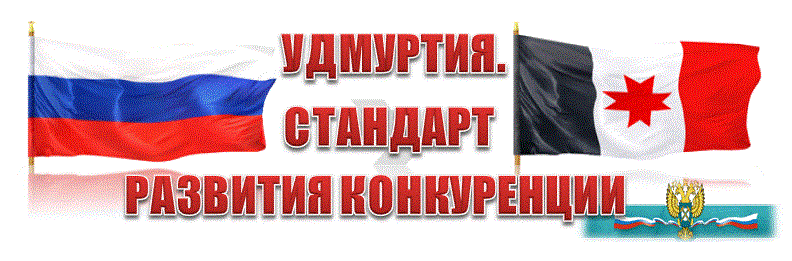 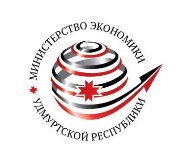 НА РЫНКАХ УДМУРТСКОЙ РЕСПУБЛИКИДоброго дня, жители Удмуртии! Просим Вас сообщить Ваше мнение о качестве товаров (работ, услуг) и уровне ценовой конкуренции на социальных значимых рынках Удмуртской Республики!Ваше мнение нам важно!Заполнение анкеты займет у Вас около 10–15 минут. Опрос является анонимным, все полученные результаты будут использоваться только в обобщенном виде.СОЦИАЛЬНО-ДЕМОГРАФИЧЕСКИЕ ХАРАКТЕРИСТИКИ1. В КАКОМ РАЙОНЕ УДМУРТИИ ИЛИ ГОРОДЕ ВЫ ПРОЖИВАЕТЕ? (для Ижевска – укажите район проживания) УДОВЛЕТВОРЕННОСТЬ КАЧЕСТВОМ И ЦЕНАМИ ТОВАРОВ И УСЛУГ8. выберите товары и услуги, которые Вы приобретали за последний год:9. НАСКОЛЬКО ВЫ УДОВЛЕТВОРЕНЫ ХАРАКТЕРИСТИКАМИ ТОВАРОВ И УСЛУГ, ПРЕДСТАВЛЕННЫХ В ВАШЕМ ГОРОДЕ (РАЙОНЕ) ПО СЛЕДУЮЩИМ КРИТЕРИЯМ: (1 – Не удовлетворен           2 – Скорее не удовлетворен          3 – Скорее удовлетворен        4 – Удовлетворен           0 – Затрудняюсь ответить/не совершал(а) покупок)10. ОЦЕНИТЕ КАЧЕСТВО УСЛУГ СУБЪЕКТОВ ЕСТЕСТВЕННЫХ МОНОПОЛИЙ В ВАШЕМ ГОРОДЕ (РАЙОНЕ)(1 – Неудовлетворительно           2 – Скорее неудовлетворительно            3 – Скорее удовлетворительно           4 – Удовлетворительно   0 – Затрудняюсь ответить/не совершал(а) покупок)ОЦЕНКА СОСТОЯНИЯ КОНКУРЕНЦИИ И КОНКУРЕНТНОЙ СРЕДЫ11. ОЦЕНИТЕ, КАКОЕ КОЛИЧЕСТВО ОРГАНИЗАЦИЙ ПРЕДОСТАВЛЯЮТ ТОВАРЫ И УСЛУГИ В ВАШЕМ ГОРОДЕ (РАЙОНЕ)? 12. Как, по Вашему мнению, изменилось количество организаций, предоставляющих товары и услуги В ВАШЕМ ГОРОДЕ (РАЙОНЕ) в течение последнего года?13. УКАЖИТЕ, КАК, ПО ВАШЕМУ МНЕНИЮ, ИЗМЕНИЛИСЬ ХАРАКТЕРИСТИКИ ТОВАРОВ И УСЛУГ В ВАШЕМ ГОРОДЕ (РАЙОНЕ) В ТЕЧЕНИЕ ПОСЛЕДНЕГО ГОДА ПО СЛЕДУЮЩИМ КРИТЕРИЯМ:(1 – Снижение       2 – Не изменилось      3 – Увеличение      0 – Затрудняюсь ответить/не совершал(а) покупок)14. Оцените качество официальной информации, размещенной в открытом доступе, о состоянии конкурентной среды(1 – Не удовлетворен           2 – Скорее не удовлетворен          3 – Скорее удовлетворен           4 – Удовлетворен 0 – Затрудняюсь ответить): БЛАГОДАРИМ ВАС ЗА УЧАСТИЕ В ОПРОСЕ!Впишите Ваш район (город) проживания __________________________________________________2. УКАЖИТЕ ВАШ ПОЛ2. УКАЖИТЕ ВАШ ПОЛ3. УКАЖИТЕ ВАШ ВОЗРАСТ3. УКАЖИТЕ ВАШ ВОЗРАСТМужской1до 20 лет1Мужской1от 21 года до 35 лет2Женский2от 36 лет до 50 лет3Женский2старше 51 года44. КАКОВ ВАШ СОЦИАЛЬНЫЙ СТАТУС?4. КАКОВ ВАШ СОЦИАЛЬНЫЙ СТАТУС?5. ЕСТЬ ЛИ У ВАС ДЕТИ? 5. ЕСТЬ ЛИ У ВАС ДЕТИ? Работаю1Нет детей0Без работы21 ребенок1Учусь/студент31 ребенок1Домохозяйка (домохозяин)42 ребенка2Пенсионер52 ребенка2Иное (пожалуйста, укажите) ________________________________993 и более детей36. КАКОЕ У ВАС ОБРАЗОВАНИЕ?6. КАКОЕ У ВАС ОБРАЗОВАНИЕ?7. КАКОВ ПРИМЕРНО СРЕДНЕМЕСЯЧНЫЙ ДОХОД В РАСЧЕТЕ НА ОДНОГО ЧЛЕНА ВАШЕЙ СЕМЬИ?7. КАКОВ ПРИМЕРНО СРЕДНЕМЕСЯЧНЫЙ ДОХОД В РАСЧЕТЕ НА ОДНОГО ЧЛЕНА ВАШЕЙ СЕМЬИ?Общее среднее1до 10 тыс. рублей 1Среднее профессиональное2от 10 до 20 тыс. рублей 2Высшее3от 20 до 30 тыс. рублей 3Научная степень4от 30 до 45 тыс. рублей 4Иное (пожалуйста, укажите) ________________________________99от 45 до 60 тыс. рублей 5Иное (пожалуйста, укажите) ________________________________99более 60 тыс. рублей6Услуги дошкольного образования1Услуги детского отдыха и оздоровления 2Услуги дополнительного образования детей 3Медицинские услуги4Услуги психолого-педагогического сопровождения детей с ограниченными возможностями здоровья 5Услуги в сфере культуры6Услуги жилищно-коммунального хозяйства7Продовольственные и непродовольственные товары в розничной сети8Фармацевтическая продукция в розничной сети9Услуги перевозок пассажиров наземным транспортом10Услуги связи (Интернет)11Услуги социального обслуживания населения12Уровень ценУровень ценУровень ценУровень ценУровень ценКачествоКачествоКачествоКачествоКачествоВозможность выбораВозможность выбораВозможность выбораВозможность выбораВозможность выбораУслуги дошкольного образования123401234012340Услуги детского отдыха и оздоровления 123401234012340Услуги дополнительного образования детей 123401234012340Медицинские услуги123401234012340Услуги психолого-педагогического сопровождения детей с ограниченными возможностями здоровья 123401234012340Услуги в сфере культуры123401234012340Услуги жилищно-коммунального хозяйства123401234012340Продовольственные и непродовольственные товары в розничной сети123401234012340Фармацевтическая продукция в розничной сети123401234012340Услуги перевозок пассажиров наземным транспортом123401234012340Услуги связи (Интернет)123401234012340Услуги социального обслуживания населения123401234012340Водоснабжение, водоотведение 12340Электроснабжение 12340Водоочистка 12340Теплоснабжение 12340Газоснабжение 12340Телефонная связь 12340Нет совсемМалоДостаточноИзбыточно (много)Затрудняюсь ответитьУслуги дошкольного образования12340Услуги детского отдыха и оздоровления 12340Услуги дополнительного образования детей 12340Медицинские услуги12340Услуги психолого-педагогического сопровождения детей с ограниченными возможностями здоровья 12340Услуги в сфере культуры12340Услуги жилищно-коммунального хозяйства12340Продовольственные и непродовольственные товары в розничной сети12340Фармацевтическая продукция в розничной сети12340Услуги перевозок пассажиров наземным транспортом12340Услуги связи (Интернет)12340Услуги социального обслуживания населения12340СнизилосьНе изменилосьУвеличилосьЗатрудняюсь ответитьУслуги дошкольного образования1230Услуги детского отдыха и оздоровления 1230Услуги дополнительного образования детей 1230Медицинские услуги1230Услуги психолого-педагогического сопровождения детей с ограниченными возможностями здоровья 1230Услуги в сфере культуры1230Услуги жилищно-коммунального хозяйства1230Продовольственные и непродовольственные товары в розничной сети1230Фармацевтическая продукция в розничной сети1230Услуги перевозок пассажиров наземным транспортом1230Услуги связи (Интернет)1230Услуги социального обслуживания населения1230Уровень ценУровень ценУровень ценУровень ценКачествоКачествоКачествоКачествоВозможность выбораВозможность выбораВозможность выбораВозможность выбораУслуги дошкольного образования123012301230Услуги детского отдыха и оздоровления 123012301230Услуги дополнительного образования детей 123012301230Медицинские услуги123012301230Услуги психолого-педагогического сопровождения детей с ограниченными возможностями здоровья 123012301230Услуги в сфере культуры123012301230Услуги жилищно-коммунального хозяйства123012301230Продовольственные и непродовольственные товары в розничной сети123012301230Фармацевтическая продукция в розничной сети123012301230Услуги перевозок пассажиров наземным транспортом123012301230Услуги связи (Интернет)123012301230Услуги социального обслуживания населения123012301230в Вашем ГОРОДЕ (РАЙОНЕ)в Вашем ГОРОДЕ (РАЙОНЕ)в Вашем ГОРОДЕ (РАЙОНЕ)в Вашем ГОРОДЕ (РАЙОНЕ)в Вашем ГОРОДЕ (РАЙОНЕ)в УДМУРТСКОЙ РЕСПУБЛИКЕв УДМУРТСКОЙ РЕСПУБЛИКЕв УДМУРТСКОЙ РЕСПУБЛИКЕв УДМУРТСКОЙ РЕСПУБЛИКЕв УДМУРТСКОЙ РЕСПУБЛИКЕУровень доступности 1234012340Уровень понятности 1234012340Удобство получения 1234012340